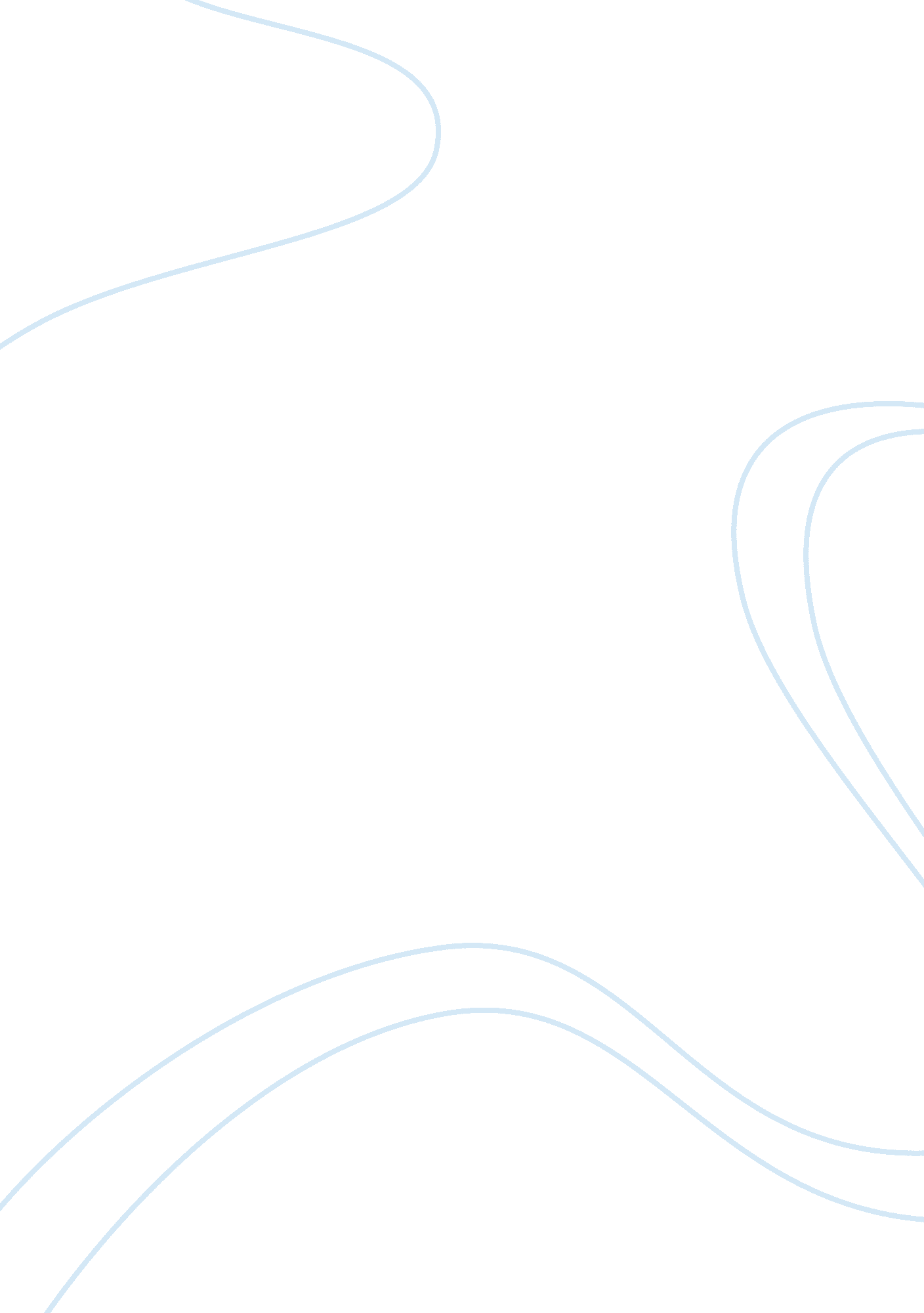 Why do muslims consider prophet muhammad a religious and political role model ess...Religion, Islam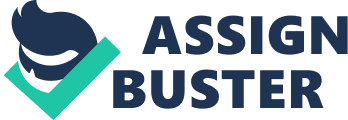 03-Oct-13 Allah, the most gracious has chosen Muhammad (P. B. U. H.) the last and final prophet of Allah. He was the most influential and historical prophet in history. Prophet Muhammad (P. B. U. H.) was both a religious and secular personality than any other in the world. 
He was a religious person in a sense that he preached Islam among people by his good deeds and words. He never forced people to enter into the fold of Islam. Prophet Muhammad (P. B. U. H.) laid the foundations of a thriving spiritual community that changed the passage of history. His historical life is full of religious events than any other founder on the earth. This is why, Prophet Muhammad (P. B. U. H.) is known by his kind deeds and words. 
He was the most liberal hearted of men, the most truthful of them in discourse, the most gentle tempered of them and the noblest of them in heredity. Any individual who might depict him might say I never saw previously or after him the like of him. The transcript of Mohammad legacy (2002) states (a dialogue between narrator and Humza Yousuf) that Prophet Muhammad (P. B. U. H.) raised voices against evils as well as ran a tireless campaign against arrogance, injustice, and greed. He felt quite, and quite positively related to the poor and distraught for whatever is left of his existence. Our love is to God. There is an American mosque that consider as one of the good mosque in the world, Muslim worship their at different times, they offer Jumma prayer; they have different section for females and males (The American Mosque Report, 2012). 
Today, many political systems in the world are following the political and social dimensions of the life of Prophet Muhammad (P. B. U. H.). Islam always believes in political ideology, used for political or military gain. His political and religious life has left everlasting impacts on the Muslims and other communities. People from every religion; follow the teaching of Prophet Muhammad (P. B. U. H.) that was truly based on religious, social and political. Work Cited The American Mosque Report, (2012), Retrieved: 03-10-2013: http://www. hartfordinstitute. org/The-American-Mosque-Report-2. pdf 
The full transcript of the film Muhammad: Legacy of a Prophet, (2002), Retrieved: 04-10-2013: http://www. pbs. org/muhammad/transcripts/muhammad_script. pdf 